目   標：探究三角比的關係學習階段：3學習單位：三角學所需教材：Microsoft Excel及檔案Trigo_Idenc.xls預備知識：銳角的三角比的定義活動內容：活動 I：三角比之間的關係：，， 及教師在課堂開始時與學生簡介銳角的正弦、餘弦及正切的定義。教師將學生分為兩人一組。教師派發工作紙1 及Excel 檔案Trigo_Idenc.xls予每一學生。每組須利用Excel 檔案內的工作紙"Id_1" 以找尋sin 、cos  及 tan  的關係（看下圖）。
學生須要在工作紙1中的步驟5填寫  的其他數值。學生可利用電腦產生三角比的對應數值。由此，期望學生發現三角關係, ,  及  。如果學生不能發現上述關係，教師可建議學生分別在欄E至J 中考慮sin  + cos 、sin   cos 、sin   cos 、 sin  cos 、sin2 及cos2 。學生亦會發現這關係對於其他   值如1，37， 32.5，68.7 等均成立。教師要求學生與其組員討論這些關係的證明。教師派發工作紙2予學生。期望學生寫下他們的證明。教師將結果總結。如有需要，可將證明給予學生。活動II：   與   的關係 (家課)由於學生已學習到90  及   之間有一些關係，學生會很自然地考慮 及  以探究這兩個量的關係。教師分派 Excel 檔案Trigo_Idenc.xls 予學生（看下圖）。學生須要探究   及  的關係作為家課。他們須要證明所作出的猜想。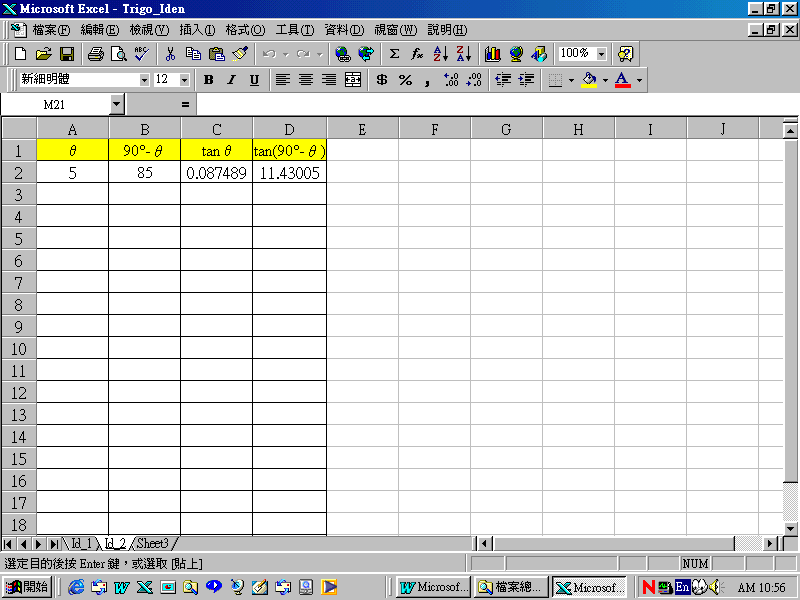 當學生完成並繳交功課後，教師可將答案給予學生。工作紙1： sin 、 cos  及tan  的關係開啟Excel 檔案Trigo_Idenc.xls 並選取工作紙"Id_1"。在儲存格A3 至 A18 中分別鍵入10至85之間的數值。藉著將B2的公式複製往儲存格B3至B18等，計算sin 、 cos  及 tan  的相應數值。你能找到三角比之間的關係？ 將你的發現寫在下面。如果找不到，可嘗試從欄E至J中計算sin  + cos  、 sin   cos  、 sin   cos  、 sin   cos  、 sin2 及 cos2 的對應數值。___________________________________________________________________________________________________________________________________________________________________________________________________輸入不同的 數值如1、37、32.5、68.7 等。重複第3點的計算。你在第4點所作的猜想仍然成立嗎？______________________________________________________________________________________________________________________________________________________________________________________________________________________________________________________________________________________________________________________________________________________________________________________________________參考Excel 檔案，並完成下表。sin  及 cos  之間有何關係？[提示：sin  = cos (  ?  ) 及  cos  = sin (  ?  )]將你的猜想寫下。__________________________________________________________________________________________________________________________________你在第7點的猜想對於其他   數值是否仍然成立？__________________________________________________________________________________________________________________________________工作紙2：三角關係的證明證明。(a) 以a、b及c表示三角比。	(b)	(i)	利用(a) (i) 及(a) (ii) 的結果，以a、b及c表示。________________________________________________________________________________________________________________________________________________________________________比較你在b(i) 及(a) (iii) 所得的結果，你有何發現？將你的結論寫下。________________________________________________________________________________________________________________________________________________________________________________________________________________________________利用圖2 去證明。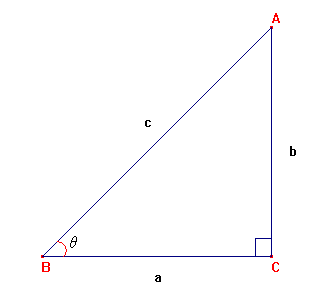 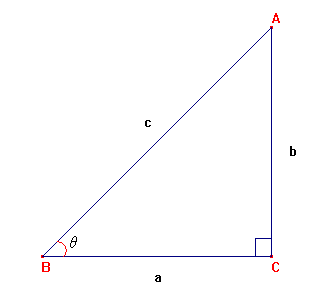 利用圖3去證明 及。教師注意事項：本示例的目的是發展三角比關係，，，  及 。教師應提醒學生為了方便起見，在Excel 檔案內的單位是省略的。由此，我們會輸入10 而非10 等。除此之外，在Excel中，有關已建函數的計算是以弧度法作量度。當使用已建函數時，須作出一些轉換以將輸入角的度數轉換為弧度法。所以我們會在Excel 檔案Trigo_Idenc.xls中的工作紙"Id_1" 的儲存格B2中輸入公式"=sin(A2*PI( )/180)" 。有關特別角度0 及 90 的正弦、餘弦及正切在此並無提及。教師可向學生解釋有關這些特別角的三角關係仍然成立。對於能力稍遜學生。在進行第II部分家課的探究部分時，教師可建議學生加入 的欄作為提示。示例：三角恆等式sin 5=cos (     )sin 10=cos (     )sin 15=cos (     )sin 20=cos (     )sin 25=cos (     )sin 30=cos (     )sin 35=cos (     )sin 40=cos (     )sin 45=cos (     )sin 50=cos (     )sin 55=cos (     )sin 60=cos (     )sin 65=cos (     )sin 70=cos (     )sin 75=cos (     )sin 80=cos (     )sin 85=cos (     )  (i) sin  =   (i) sin  =   (i) sin  =   (i) sin  =   (ii) cos  =   (ii) cos  =   (ii) cos  =   (ii) cos  =   (iii) tan  =   (iii) tan  =   (iii) tan  =   (iii) tan  = 